Муниципальное дошкольное образовательное учреждение «Детский сад № 70»Консультация для родителейна тему«Клубочки: развивающие занятия с малышами»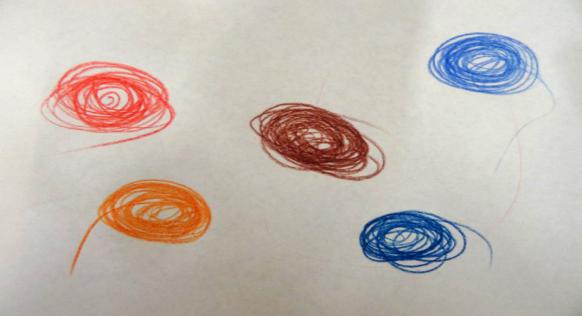 Подготовила: воспитатель по изобразительнойдеятельностиБузанова Альбина ГеннадьевнаЯрославль, 2020Тема нашего занятия для малышей: картинки из «клубочков» (почти каляки-маляки), которые волшебным образом превращаются в зверюшек, цветы и т.п.Благодаря подобным занятиям малыш учится рисовать и держать карандаш, тренирует руку, развивает мелкую моторику, воображение, мышление, память, концентрацию внимания, координацию движений, глазомер и усидчивость. Да и просто весело и приятно проводит время вместе с мамой!Для занятий потребуется:скопировать и распечатать шаблоны (ниже в этой статье)цветные карандаши или фломастерыхорошее настроениеДо начала занятия покажите малышу, как рисовать «шарики-клубочки».Но можно просто потренироваться на чистом листе бумаги. Достаточно дать малышу карандаш и показать, как рисовать. Уверена, малыш быстро поймет принцип и легко справится с задачей. И даже если клубочек будет не очень круглый, не страшно.Если нет принтера, не беда. Пусть малыш рисует «клубочки» разными карандашами, а вы подрисовывайте лапки, клювики или листочки. Это будет замечательное занятие, развивающее фантазию и воображение. Ведь это же настоящее чудо - каляка-маляка превращается в лягушку или цыпленка!Вот такие цыплята были рисованы мамой с дочкой 1,5 года. Кружочки были не очень ровные, но в цыплят они все равно замечательно «превращались».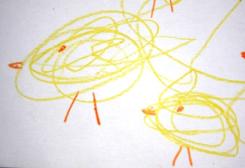 А если есть возможность распечатать шаблоны, то рисуем «клубочки» на распечатках.На первом рисунке показан образец - что примерно должно получиться.На втором рисунке дан контур для «клубочка».Третий рисунок - без контура, чтобы малыш попробовал сам нарисовать «клубочек» в нужном месте.«Цыпленок и лягушонок»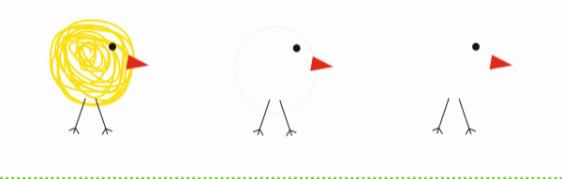 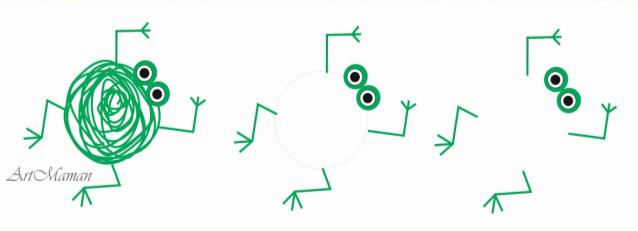 «Яблочко и солнышко»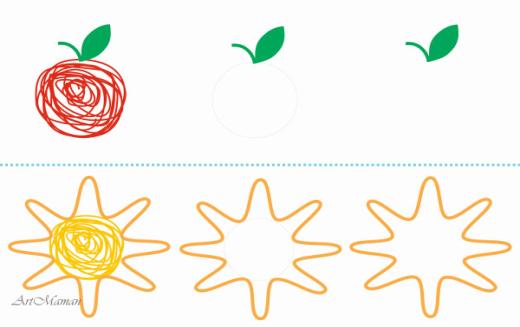 «Улитка и черепашка»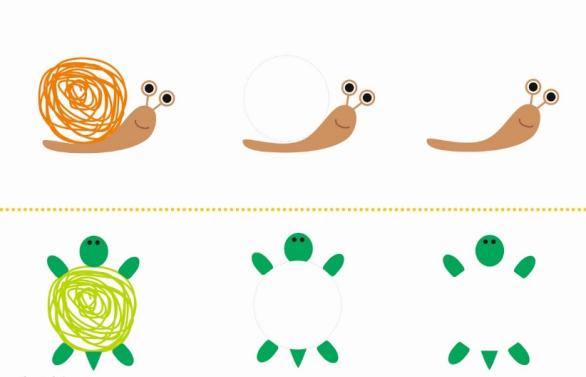 «Китёнок и золотая рыбка»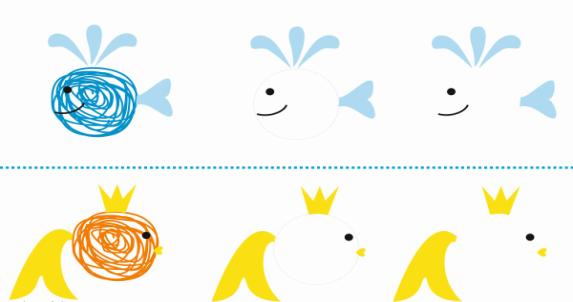 «Зайка и паучок»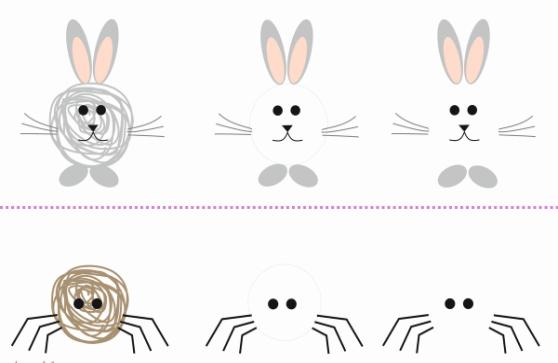 «Снеговик»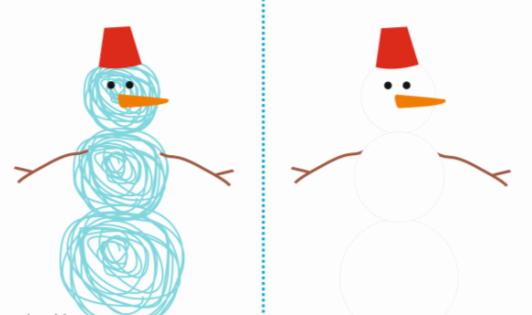 «Репка»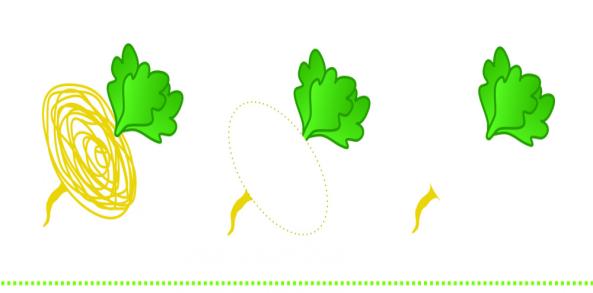 «Гусеничка»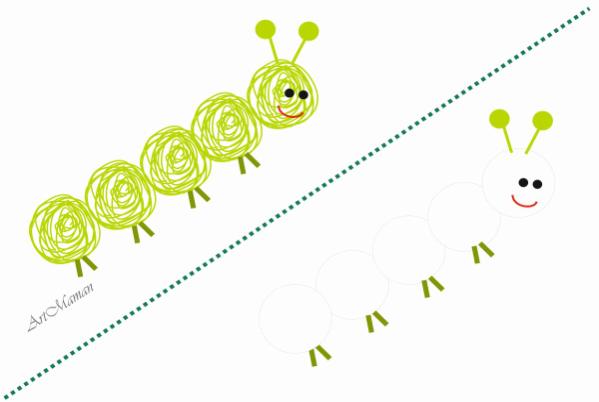 «Помидорки и редиска»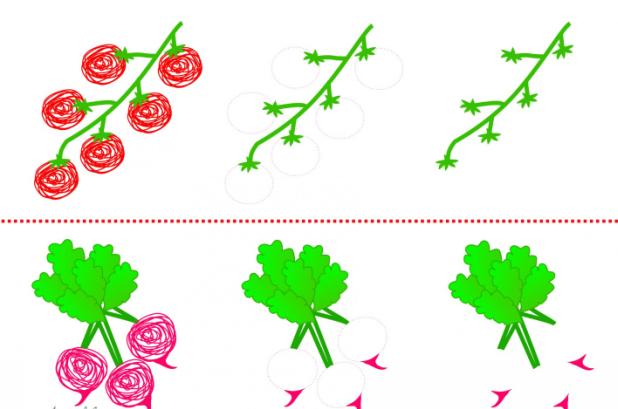 Ну и напоследок – цветочки, ведь весна уже наступила! Кстати, если этот рисунок потом вырезать (ту часть, где будет рисовать малыш) и приклеить на цветной картон - получится открытка, например,  на День рождения бабушки.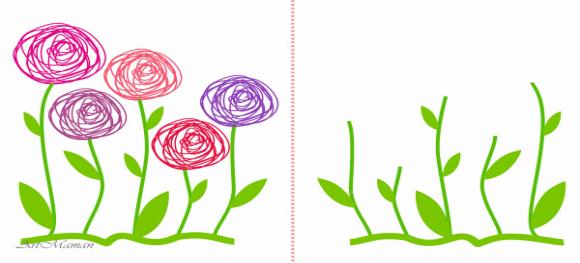 Было бы очень интересно получать обратную связь от вас - нравятся ли вам шаблоны, пригодились ли они вам, и какие шаблоны вам бы еще были интересны.А еще нам было бы очень хотелось увидеть эти шаблоны, разрисованные вашими карапузиками.Все это вдохновит нас на создание новых шаблонов для вас.